Математика30 апреляКлассная работа№1 (п)Вставьте пропущенные числа.2 • 8 =              7 •  = 14                 •  = 6№2 (п)Выбери правильное решение задачи:В банке 2 л меда. Сколько меда в 3 таких банках? В 6 таких банках? Оформи задачу в тетрадь, реши ее, запиши ответ.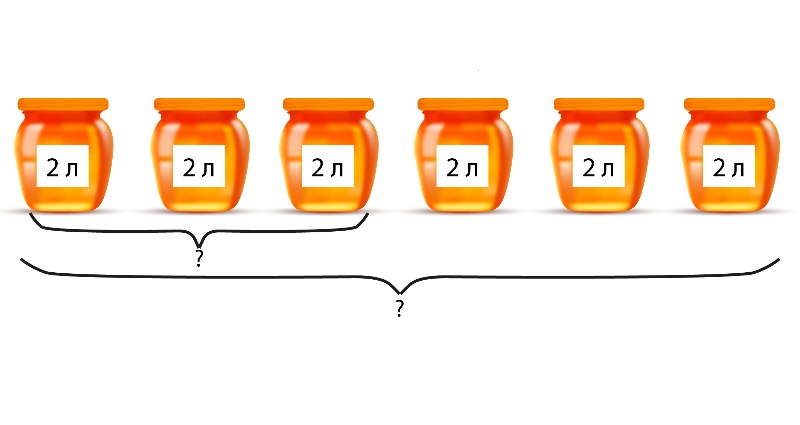 2 + 6 = 8 (л)2 + 3 = 5 (л)2 • 6 = 12 (л)3 • 2 = 6 (л)2 • 3 = 6 (л)6 • 2 = 12 (л)№3 (п)Выпиши числа, которые не являются результатами умножения на 2. Используй таблицу умножения.3 , 5 , 6 , 10 , 11 , 14ЧЕТВЕРГЧЕТВЕРГЧЕТВЕРГЧЕТВЕРГЧЕТВЕРГ№ПредметТема урокаМатериалДомашнее задание1Литературное чтениеШарль Перро «Красная Шапочка»Видео урокаhttps://resh.edu.ru/subject/lesson/4267/start/199835/Учебник стр. 196, в. 1, 2, 5 (у)2АФКСделайте зарядку! Физкультминутка по ссылке: https://www.youtube.com/watch?v=g9Tx4vIICfAи снимите видео / фото.Отправить на почту alexa.ovodova@gmail.com , подписать в ТЕМЕ сообщения чьё3Англ. Язhttps://puzzle-english.com/video/dialog_pets1. Перейти по ссылке. 2. Посмотреть видеоурок. 3. Просмотреть слова, выражения и фразы после урока (промотать ниже урока). Обратите внимание: слова и фразы нужно прослушивать (нажать на значок «динамик» или «наушники»). Повторять вслух несколько раз. 4. Во время просмотра видео можно включать/выключать русские или английские субтитры. 5.  Выполнить задание - собрать фразы из пазлов (жёлтая кнопка «начать задание»). 6. Сделать скриншот (снимок экрана) «задание выполнено», прислать мне, подписав, чьё это задание на +79193773311 в WhatsApp, на электронную почту 79193773311@mail.ru 4МатематикаТабличное умножение и деление. Умножение числа 2 и на 2Видео урока https://resh.edu.ru/subject/lesson/6213/start/214086/классная работа ниже табл.Учебник стр. 80, правило читатьЗаписать таблицу умножения на 2, выучить5Групповое занятие с логопедомЗадание отдельным файлом PDF, только ответы писатьОтправить на почту кл .рук., подписать в ТЕМЕ сообщения ЛОГОПЕД